УРОК 4                       Технологическая карта урока русского языка в 3 классе ОС «Гармония», учитель Печенкина .в.ТемаЗнакомство с понятием «основа слова», с двумя значениями слова: основы и окончания(«Какие значения есть у слова?)ЦелиОбразовательные: Знакомство учащихся  с понятиями основа слова, значение основы, значение окончания. Формировать УУД:- Личностные УУД: Становление интереса к русскому языку, положительного отношения к урокам русского языка.- Регулятивные УУД: Понимать и сохранять учебную задачу. Выполнять действия для решения задачи. Оценивать свои действия и полученный результат. - Коммуникативные УУД: Участвовать в совместной деятельности; отвечать на вопросы, высказывать своё мнение. - Познавательные УУД: Читать учебный текст для приобретения информации, находить новые сведения,  соотносить их с  известными, использовать для решения практических задач. - Осознавать общий способ действия, ориентироваться на него при решении конкретных задач. - Пользоваться словарём и справочными материалами учебника. - Выполнять анализ, синтез (конструирование), сравнение; делать выводы и обобщения.Планируемый результатПредметные:- Владеть понятием «однокоренные слова»; образовывать однокоренные слова, анализировать их строение и значение, соотносить их. - Выделять в словах основу и окончание, различать значения, которые они вносят.МетапредметныеУметь определять и формулировать цель на уроке с помощью учителя;  планировать своё действие в соответствии с поставленной задачей; вносить необходимые коррективы в действие после его завершения на основе его оценки и учёта характера сделанных ошибок (Регулятивные УУД).Уметь слушать и понимать речь других;  оформлять свои мысли в устной форме (Коммуникативные УУД).Уметь ориентироваться в своей системе знаний; осуществлять анализ объектов; находить ответы на вопросы в тексте, иллюстрациях;  преобразовывать информацию из одной формы в другую: составлять ответы на вопросы (Познавательные УУД).Основные понятияоснова слова, значение основы, значение окончанияМежпредметные связи Русский язык, литературное чтениеРесурсы:- основные- дополнительныеСоловейчик М.С., Кузьменко Н.С.Учебник русского языка «К тайнам нашего языка» 3 класс, 1ч. Соловейчик М.С., Кузьменко Н.С.Тетрадь-задачник  ч.1Учебная презентацияОрганизация пространства Фронтальная работа, индивидуальная работа, в пареТехнология проведенияДеятельностьучениковДеятельностьучителяЗадания для учащихся, выполнение которых приведёт к достижению запланированных результатовПланируемые результаты Планируемые результаты Технология проведенияДеятельностьучениковДеятельностьучителяЗадания для учащихся, выполнение которых приведёт к достижению запланированных результатовПредметныеУУД Мотивация к учебной деятельности (2 мин)Цели: - актуализация требований к ученику со стороны учебной деятельности;- создание условий для возникновения у учеников внутренней потребности включения в учебную деятельность;- уточнение типа урока;- уточнение тематических рамок.Проговаривают правила поведения на уроке, объясняют, для чего нужно выполнять эти правила.Проговаривают девиз урока, определяют тип урока.Организует Уточняет тематические рамки.Проверь, дружок,
Готов ли ты начать урок?
Всё ль в порядке
Книжка, ручка и тетрадка?
Проверили? Садитесь!
С усердием трудитесь!Уметь оформлять свои мысли в устной форме; договариваться с одноклассниками совместно с учителем о правилах поведения и общения и следовать им (Коммуникативные УУД).II. Формулирование темы урока, постановка цели. Мотивация учебной деятельности учащихся         (3 мин)Цели:  организация формулирования темы урока учащимися;- организация постановки цели урока учащимися;- мотивация учащихся на дальнейшую деятельность.Запись в тетрадях числа, оформление вида работы.С помощью учителя формулируют тему урока. С помощью учителя ставят цель урока.Организует формулирование темы урока учащимисяОрганизует постановку цели урока учащимисяПроверка домашнего задания– Какие опасности письма встретились в тексте? - Определение цели урока, постановка задачОрфографическая минуткаД..ловой, к..рмить, лё..чик, сл..нёнок, д..ла, б..ковой, голу..ь, шу..ка, м..стить, сл..жить.– На какие две группы можно разделить слова? (Гласные и согласные.)– Попробуйте разделить на три группы. (Слова-предметы, слова-признаки, слова-действия.)Строить предложения при ответе на вопросы. Уметь оформлять свои мысли в устной форме (Коммуникативные УУД).Уметь определять и формулировать цель на уроке с помощью учителя (Регулятивные УУД).III. Творческое добывание и применение  знаний в новой ситуации (проблемные задания)  (30  мин)Цели: знакомство с понятием «основа слова», «значение основы слова»; упражнение в обозначении основы словУчаствуют в обсужденииОбразуют однокоренные слова, анализируют строение и значение словСравнивают слова по строению и значению, устанавливают соответствие между ними, делают выводы, обобщают, делают умозаключения; читают сообщения учебника, выявляют  новые сведения, дополняют свои знания, осваивают новые понятия.Организует деятельность учащихся при работе  с заданием.Организует работу над заданием, контролирует правильность выполненияОрганизует работу в парахКоординирует рассуждения учащихсяОрганизует работу над сведениями в учебнике, в ТПОАктуализация опорных знаний– Скажите, из каких слов можно составить пару? (Деловой – дела.)– Почему? (Это родственные слова.)– Какие слова называются родственными?– Где кроется «секрет» родственных слов?– Выделите «корень».– А наш Антон тоже нашел пару: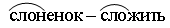 – Прав ли он?Вывод: Корень слова – значимая часть,Над словами родственными держит власть. Выясни умело линию родства –Однокоренные подбери слова.– Что значит подобрать однокоренные слова?Задание 16 – Образуйте от слова МОРЕ столько однокоренных слов, сколько сможете. Запишите их и устно объясните значение каждого. Выделите части слов.Задание 17 – Как вы понимаете значение слова приморский? Какие части есть в этом слове? Сделайте вывод: только ли в корне скрывается смысл слова? Какие еще части помогают корню?Задание 18 – проверить наш вывод поможет следующее задание.Проверить ответы можно в ТПО.Задание 19, 20  - работа со сведениями учебникаЗадание 21 – Какая часть слова не входит в основу? Есть ли у нее значение? Участвовать в коллективном обсуждении вопросов, соблюдая правила речевого поведения; говорить на обсуждаемую тему, слушать собеседников. Знать, что такое основа слова, что в нее входит, как выделяется.Уметь выделять основу в словеУметь обмениваться впечатлениями о прошедших каникулах, выбирать наиболее точные синонимы и антонимы для выражения мыслей, чувств.(Коммуникативные УУД) Наблюдать за языковым материалом (за изменениями слов), анализировать его, сравнивать, классифицировать, конструировать, делать умозаключения, выводы, обобщать (Познавательные УУД)IV. Контролирующее задание (5 мин)Цель: упражнение в образовании новых форм слов по указанным схемам Составляют слова по схеме, указывают на смысл каждой основыКонтролирует качество выполнения задания«Помоги Антону вставить основу»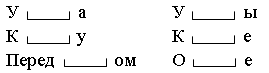 – Какой смысл у каждой из основ?Уметь по схеме составлять слова Осознавать и принимать учебную задачу. Учитывать коллективно выделенные ориентиры своих действий. Различать способ и результат действия; контролировать процесс и результаты деятельности (своей и чужой); оценивать правильность выполнения действий, вносить нужные коррективы. Уметь планировать своё действие в соответствии с поставленной задачей (Регулятивные УУД).V. Рефлексия учебной деятельности на уроке, инструктаж о домашнем задании (5 мин)Цели: работа по формированию адекватной самооценки учащихся.Выполняют самооценку работы, вносят исправления.Сдают тетради на проверку.Записывают домашнее задание.Организует рефлексию.Выставляет отметки за урок.Дает инструкцию по домашнему заданию.– Что составляет основу?– Как вы понимаете выражение «значение основы слова»?- Какую цель ставили? Достигли цели?- Какая тема урока была? Работаем с рефлексивным плакатомДома: с.10-11 сведения; з.23 Способность к самооценке на основе критерия успешности учебной деятельности (Личностные УУД).Уметь оформлять свои мысли в устной форме (Коммуникативные УУД).Уметь оценивать правильность выполнения действия на уровне адекватной ретроспективной оценки (Регулятивные УУД).